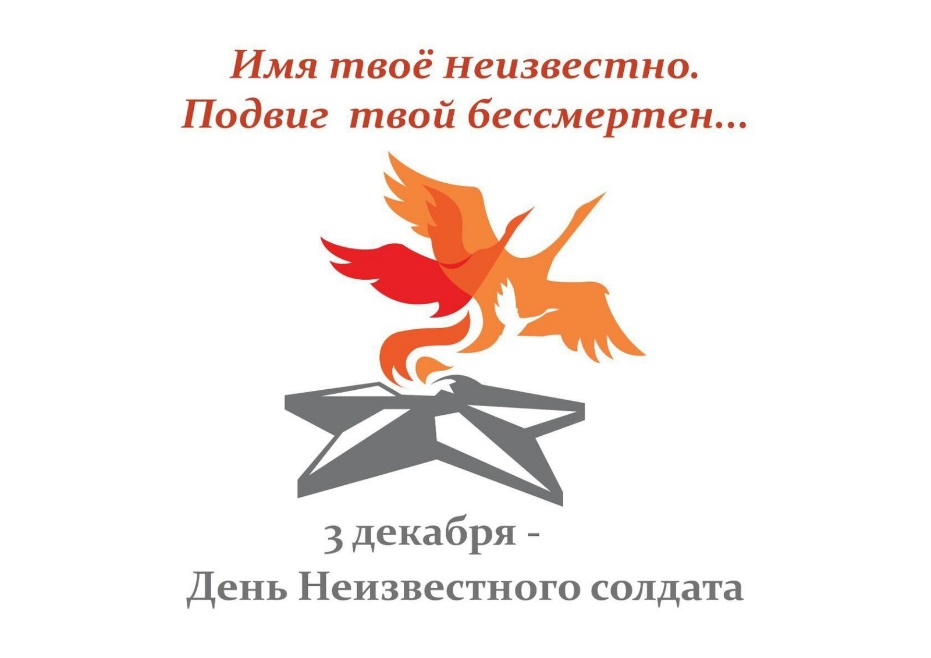 НЕИЗВЕСТНЫМ СОДАТАМ ПОСВЯЩАЕТСЯ…     Классный час, посвящённый Дню Неизвестного солдата, позволил нам узнать больше информации о памятном дне, о традициях в стране, связанных с этим событием, о тех мероприятиях, в которых мы смогли принять участие, отдав свой долг и уважение памяти всем солдатам, известным и неизвестным.     8 мая 1967 года у Кремлёвской стены был открыт мемориальный ансамбль «Могила Неизвестного солдата» и зажжен Вечный огонь. В декабре 1997 г. к памятнику был перенесён Пост № 1 почётного караула, который, сменяясь каждый час, несут воины Президентского полка. А в 2009 году был присвоен статус общенационального мемориала воинской славы.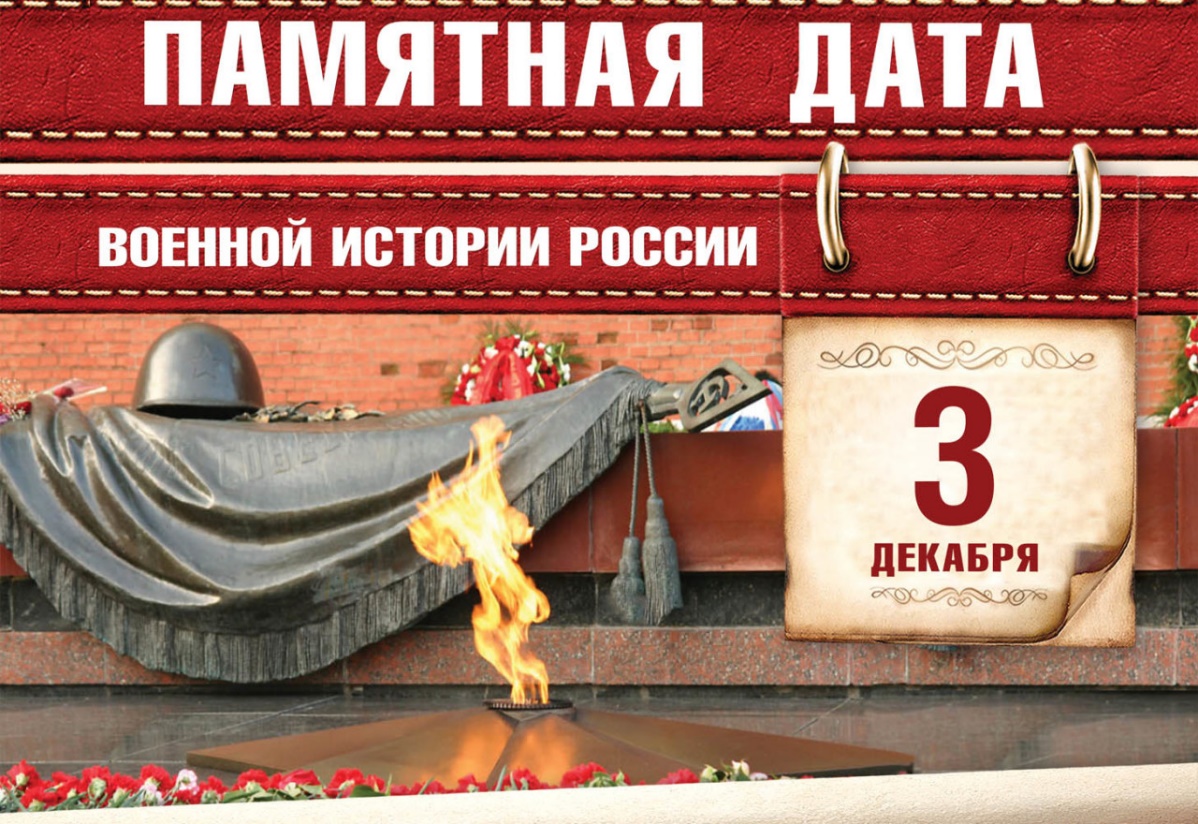 Великие страницы истории навсегда останутся в памяти россиян!В разных городах нашей страны открыты памятники и мемориалы в честь подвига советских солдат. 9 мая 2020 года в г. Ржев открыт мемориал Советскому солдату мемориальный комплекс, посвящённый памяти советских солдат, павших в боях подо Ржевом в 1942—1943 годах в ходе Великой Отечественной войны.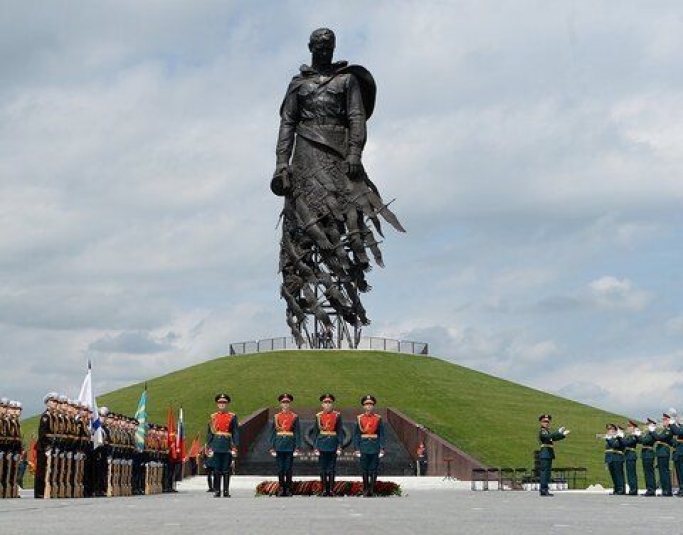 Мы посетили виртуальную экскурсию в Музее «Мемориал Победы» в г. Красноярскhttp://www.museum.ru/M2509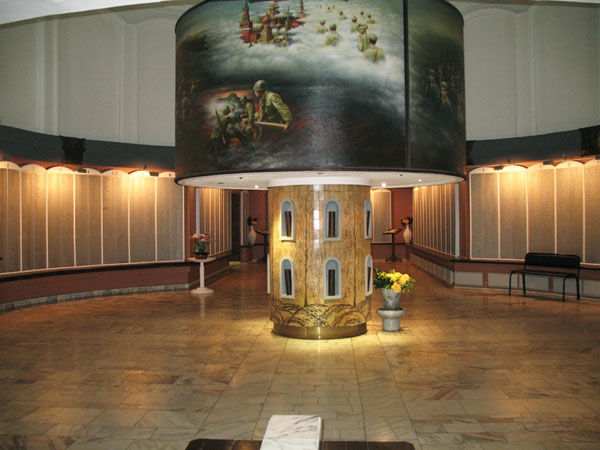 В зале Памяти увековечены фамилии красноярцев, погибших в годы Великой Отечественной войны.В экспозиционно-выставочном зале представлены документы, фотографии, снаряжение и личные вещи солдат времен войны.В гостевом зале проводятся ежегодные встречи участников и ветеранов войны и тыла.Мы успешно приняли участие во Всероссийском тестировании ко Дню Неизвестного солдата 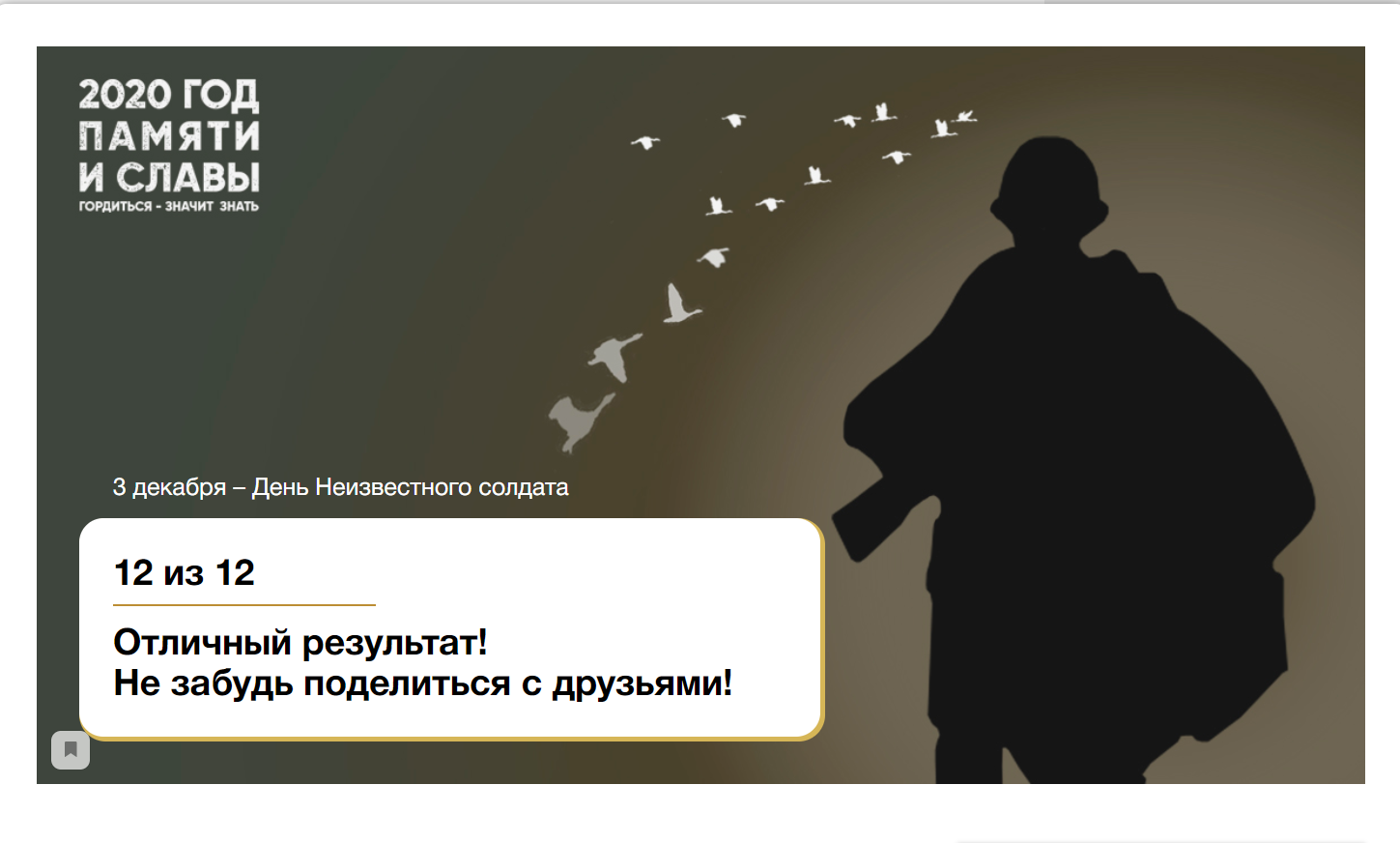    Свой диалог мы завершили синквейном Антона Л. и эссе Данила А. Неизвестный солдат,Бессмертный, великий.Защищал, побеждал, не отступал!Ты неизвестен -  подвиг бессмертен.Отвага!«В день великой памяти каждый из ветеранов должен ощутить себя молодым, как тогда, в столь далекие от нас годы… ПОМНИТЕ: мы потомки достойных героев священной войны. И этим должны гордиться, должны уважать, ценить и не забывать подвиг героев».Творческая группа 11Б класса